	The City of 						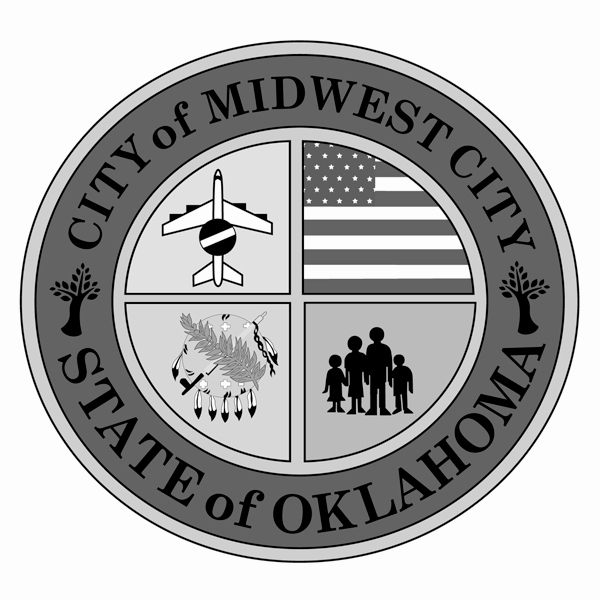 	COMMUNITY DEVELOPMENT DEPARTMENT	Billy Harless, Community Development DirectorANY PERSON REQUIRING SPECIAL ASSISTANCE OR OTHER REASONABLE ACCOMODATION TO ATTEND AND/OR FULLY PARTICIPATE IN ANY MEETING MUST CONTACT BRANDON BUNDY VIA EMAIL AT BBUNDY@MIDWESTCITYOK.ORG OR PHONE AT 739-1220 AT LEAST TWENTY-FOUR (24) HOURS IN ADVANCE OF THE MEETING. DURING A PUBLIC MEETING, CALL 739-1388 FOR ASSISTANCE.AGENDA FOR THE REGULAR MEETING OF THEMIDWEST CITYPLANNING COMMISSIONJune 7th, 2022 – 6:00 p.m.City Council ChambersCity Hall100 North Midwest BoulevardCALL TO ORDERMINUTESDiscussion and consideration of adoption, including any possible amendments of the minutes of the May 3rd, 2022 Planning Commission meeting.DISCUSSION(PC – 2114) Public hearing with discussion and consideration for adoption, including any possible amendment of a resolution for a Special Use Permit to allow the use of Automotive Sales & Rentals: Light in the C-3, Community Commercial zoning district, for the property described as Lot 2 and the North 95 feet of the West 15 feet of Lot 3, McCorkle Park Addition, addressed as 2224 South Air Depot.(PC – 2115) Public hearing with discussion and consideration of an ordinance to redistrict from R-6, Single Family Detached Residential, to C-3, Community Commercial zoning district for the unplatted property described as the South Half (S/2) of the East Half (E/2) of the Southwest Quarter (SW/4) of the Southeast Quarter (SE/4) of Section One, Township Eleven, North, Range Two (2) West of the I.M., Oklahoma County, Oklahoma addressed as 9809 S.E. 15th Street.(PC – 2116) Discussion, Consideration, and Possible Action, Including Any Possible Amendment, of a Resolution Adopting the Recommendations and Findings of the Local Development Act Review Committee which was created by the Midwest City Council to explore and potentially create a Tax Increment Finance District in the North Side of Midwest City, to be called the Midwest City Increment District #3 (North Side Increment District)D.  COMMISSION DISCUSSIONE.  PUBLIC DISCUSSIONF.  FURTHER INFORMATIONG. ADJOURN